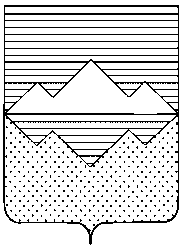 АДМИНИСТРАЦИЯСАТКИНСКОГО МУНИЦИПАЛЬНОГО РАЙОНАЧЕЛЯБИНСКОЙ ОБЛАСТИПОСТАНОВЛЕНИЕОт «____»  мая  2016 года № _______                        г. СаткаО  внесении дополненийВ связи с кадровыми изменениями,ПОСТАНОВЛЯЮ: Внести в состав комиссии  по укреплению налоговой дисциплины, утвержденный постановлением Администрации Саткинского муниципального района от 12.01.2016  № 7, следующие изменения:1) исключить из состава комиссии по укреплению налоговой дисциплины следующих лиц:2) включить в состав комиссии по укреплению налоговой дисциплины следующих лиц:Отделу организационной и контрольной работы Управления делами и организационной   работы  Администрации Саткинского муниципального района (Корочкина Н.П.) обеспечить размещение настоящего постановления на официальном  сайте Администрации Саткинского муниципального района.Контроль исполнения настоящего постановления оставляю за собой.Настоящее постановление вступает в силу с даты подписания.Глава Саткинского муниципального района                                                      А.А. ГлазковЗайцев В.А.-заместитель Главы Саткинского муниципального района по экономике и стратегическому развитию, заместитель председателя комиссииТерентьев Е.А.-заместитель Главы Саткинского муниципального района по экономике и стратегическому развитию, заместитель председателя комиссии